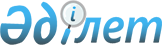 Мәслихаттың 2011 жылғы 15 желтоқсандағы № 420 "Қарабалық ауданының 2012-2014 жылдарға арналған аудандық бюджеті туралы" шешіміне өзгерістер мен толықтыру енгізу туралы
					
			Күшін жойған
			
			
		
					Қостанай облысы Қарабалық ауданы мәслихатының 2012 жылғы 9 ақпандағы № 14 шешімі. Қостанай облысы Қарабалық ауданының Әділет басқармасында 2012 жылғы 15 ақпанда № 9-12-177 тіркелді. Қолданылу мерзімінің аяқталуына байланысты күші жойылды - (Қостанай облысы Қарабалық ауданы мәслихатының 2013 жылғы 2 мамырдағы № 2-20/61 хатымен)

      Ескерту. Қолданылу мерзімінің аяқталуына байланысты күші жойылды - (Қостанай облысы Қарабалық ауданы мәслихатының 02.05.2013 № 2-20/61 хатымен).      Қазақстан Республикасының 2008 жылғы 4 желтоқсандағы Бюджет кодексінің 109-бабына сәйкес Қарабалық аудандық мәслихаты ШЕШТІ:



      1. Мәслихаттың "Қарабалық ауданының 2012-2014 жылдарға арналған аудандық бюджеті туралы" 2011 жылғы 15 желтоқсандағы № 420 шешіміне (Нормативтік құқықтық актілерді мемлекеттік тіркеу тізілімінде 9-12-172 нөмірімен тіркелген, 2012 жылғы 5 қаңтарда "Айна" аудандық газетінде жарияланған) мынадай өзгерістер мен толықтыру енгізілсін:



      көрсетілген шешімнің 1-тармағы жаңа редакцияда жазылсын:

      "1. Қарабалық ауданының 2012-2014 жылдарға арналған аудандық бюджеті тиісінше 1, 2 және 3 қосымшаларға сәйкес, оның ішінде 2012 жылға мынадай көлемдерде бекітілсін:

      1) кірістер – 2565957,8 мың теңге, оның iшiнде:

      салықтық түсімдер бойынша – 578680,0 мың теңге;

      салықтық емес түсімдер бойынша – 7776,8 мың теңге;

      негiзгi капиталды сатудан түсетiн түсiмдер бойынша – 29222,0 мың теңге;

      трансферттер түсімі бойынша – 1950279,0 мың теңге;

      2) шығындар – 2569736,4 мың теңге;

      3) таза бюджеттiк кредиттеу – 19129,2 мың теңге, оның iшiнде:

      бюджеттiк кредиттер – 21843,0 мың теңге;

      бюджеттiк кредиттердi өтеу – 2714,0 мың теңге;

      4) қаржы активтерiмен операциялар бойынша сальдо – 7400,0 мың теңге, оның iшiнде:

      қаржы активтерiн сатып алу – 7400,0 мың теңге;

      5) бюджет тапшылығы (профициті)– -30307,8 мың теңге;

      6) бюджет тапшылығын қаржыландыру (профицитің пайдалану) – 30307,8 мың теңге.";



      көрсетілген шешім мынадай мазмұндағы 3-1 тармақпен толықтырылсын:

      "3-1. 2012 жылға арналған аудандық бюджетте 7458,0 мың теңге сомасында нысаналы трансферттерді қайтару қарастырылғаны ескерілсін:

      оның ішінде, республикалық бюджеттен 6647,8 мың теңге сомасында және облыстық бюджеттен 810,2 мың теңге сомасында трансферттердің қайтарылымы.";



      көрсетілген шешімнің 1-қосымшасы осы шешімнің қосымшасына сәйкес жаңа редакцияда жазылсын.



      2. Осы шешім 2012 жылдың 1 қаңтарынан бастап қолданысқа енгізіледі.      Кезектен тыс

      сессиясының төрағасы,

      Аудандық

      мәслихаттың хатшысы                        А. Тюлюбаев      КЕЛІСІЛДІ:      "Қарабалық ауданының қаржы

      бөлімі" мемлекеттік

      мекемесінің бастығы

      _________________ И. Захария      "Қарабалық ауданының экономика

      және бюджеттік жоспарлау бөлімі"

      мемлекеттік мекемесінің бастығы

      _________________ Н. Бодня

Мәслихаттың       

2012 жылғы 9 ақпандағы  

№ 14 шешіміне қосымша  Мәслихаттың       

2011 жылғы 15 желтоқсандағы 

№ 420 шешіміне 1- қосымша   Қарабалық ауданының 2012 жылға арналған аудандық бюджеті
					© 2012. Қазақстан Республикасы Әділет министрлігінің «Қазақстан Республикасының Заңнама және құқықтық ақпарат институты» ШЖҚ РМК
				СанатыСанатыСанатыСанатыСанатыСомасы,

мың

теңгеСыныбыСыныбыСыныбыСыныбыСомасы,

мың

теңгеІшкі сыныбыІшкі сыныбыІшкі сыныбыСомасы,

мың

теңгеАтауыСомасы,

мың

теңге1. Кірістер2565957,81Салықтық түсімдер578680,001Табыс салығы279389,02Жеке табыс салығы279389,003Әлеуметтік салық179354,01Әлеуметтік салық179354,004Меншікке салынатын салықтар90288,01Мүлікке салынатын салықтар47389,03Жер салығы6310,04Көлік құралдарына салынатын

салық31914,05Бірыңғай жер салығы4675,005Тауарларға, жұмыстарға және

қызметтерге салынатын ішкі

салықтар24825,02Акциздер2423,03Табиғи және басқа да

ресурстарды пайдаланғаны үшін

түсетін түсімдер14950,04Кәсіпкерлік және кәсіби

қызметті жүргізгені үшін

алынатын алымдар 7144,05Ойын бизнесіне салық308,008Заңдық мәнді іс-әрекеттерді

жасағаны және (немесе) оған

уәкілеттігі бар мемлекеттік

органдар немесе лауазымды

адамдар құжаттар бергені үшін

алынатын міндетті төлемдер4824,01Мемлекеттік баж4824,02Салықтық емес түсімдер7776,801Мемлекеттік меншіктен түсетін

кірістер2700,05Мемлекеттік меншігіндегі

мүлікті жалға беруден түсетін

кірістер2700,002Мемлекеттік бюджеттен

қаржыландырылатын мемлекеттік

мекемелердің тауарларды

(жұмыстарды, қызметтерді)

өткізуінен түсетін түсімдер2139,01Мемлекеттік бюджеттен

қаржыландырылатын мемлекеттік

мекемелердің тауарларды

(жұмыстарды, қызметтерді)

өткізуінен түсетін түсімдер2139,006Басқа да салықтық емес

түсімдер2937,81Басқа да салықтық емес

түсімдер2937,83Негізгі капиталды сатудан

түсетін түсімдер29222,001Мемлекеттік мекемелерге

бекітілген мемлекеттік мүлікті

сату1502,01Мемлекеттік мекемелерге

бекітілген мемлекеттік мүлікті

сату1502,003Жерді және материалдық емес

активтерді сату27720,01Жерді сату27720,04Трансферттердің түсімдері1950279,002Мемлекеттік басқарудың жоғары

тұрған органдарынан түсетін

трансферттер1950279,02Облыстық бюджеттен түсетін

трансферттер1950279,0Функционалдық топФункционалдық топФункционалдық топФункционалдық топФункционалдық топСомасы,

мың

теңгеКіші функцияКіші функцияКіші функцияКіші функцияСомасы,

мың

теңгеБюджеттік бағдарламалардың әкімшісіБюджеттік бағдарламалардың әкімшісіБюджеттік бағдарламалардың әкімшісіСомасы,

мың

теңгеБағдарламаБағдарламаСомасы,

мың

теңгеАтауыСомасы,

мың

теңгеII. Шығындар2569736,401Жалпы сипаттағы мемлекеттік

қызметтер210781,01Мемлекеттік басқарудың жалпы

функцияларын орындайтын

өкілдік, атқарушы және басқа

органдар181028,0112Аудан (облыстық маңызы бар

қала) мәслихатының аппараты12356,0001Аудан (облыстық маңызы бар

қала) мәслихатының қызметiн

қамтамасыз ету жөнiндегi

қызметтер12356,0122Аудан (облыстық маңызы бар

қала) әкімінің аппараты52968,0001Аудан (облыстық маңызы бар

қала) әкімінің қызметін

қамтамасыз ету бойынша

қызметтер47768,0003Мемлекеттік органның күрделі

шығыстары5200,0123Қаладағы аудан, аудандық

маңызы бар қала, кент, ауыл

(село), ауылдық (селолық)

округ әкімінің аппараты115704,0001Қаладағы аудан, аудандық

маңызы бар қаланың, кент,

ауыл (село), ауылдық

(селолық) округ әкiмiнiң

қызметiн қамтамасыз ету

жөнiндегi қызметтер115704,02Қаржылық қызмет18329,0452Ауданның (облыстық маңызы бар

қаланың) қаржы бөлiмi18329,0001Ауданның (облыстық манызы бар

қаланың) бюджетін орындау

және ауданның (облыстық

маңызы бар қаланың)

коммуналдық меншігін басқару

саласындағы мемлекеттік

саясатты іске асыру жөніндегі

қызметтер15831,0003Салық салу мақсатында мүлікті

бағалауды жүргізу992,0004Біржолғы талондарды беру

жөніндегі жұмысты ұйымдастыру

және біржолғы талондарды

сатудан түскен сомаларды

толық алынуын қамтамасыз ету96,0010Жекешелендіру, коммуналдық

меншікті басқару,

жекешелендіруден кейінгі

қызмет және осыған байланысты

дауларды реттеу227,0011Коммуналдық меншiкке түскен

мүлiктi есепке алу, сақтау,

бағалау және сату1183,05Жоспарлау және статистикалық

қызметі11424,0453Ауданның (облыстық маңызы бар

қаланың) экономика және

бюджеттiк жоспарлау бөлiмi11424,0001Экономикалық саясатты,

мемлекеттiк жоспарлау жүйесiн

қалыптастыру және дамыту және

ауданды (облыстық маңызы бар

қаланы) басқару саласындағы

мемлекеттiк саясатты iске

асыру жөнiндегi қызметтер11314,0004Мемлекеттік органдардың

күрделі шығыстары110,002Қорғаныс2646,01Әскери мұқтаждықтар2146,0122Аудан (облыстық маңызы бар

қала) әкімінің аппараты2146,0005Жалпыға бірдей әскери

міндетті атқару шеңберіндегі

іс-шаралар2146,02Төтенше жағдайлар жөнiндегi

жұмыстарды ұйымдастыру500,0122Аудан (облыстық маңызы бар

қала) әкімінің аппараты500,0006Аудан (облыстық маңызы бар

қала) ауқымындағы төтенше

жағдайлардың алдын алу және

жою500,004Білім беру1186329,01Мектепке дейінгі тәрбиелеу

және оқыту73842,0123Қаладағы аудан, аудандық

маңызы бар қала, кент, ауыл

(село), ауылдық (селолық)

округ әкiмiнiң аппараты54880,0004Мектепке дейiнгi тәрбиелеу

ұйымдарын қолдау54530,0025Республикалық бюджеттен

берілетін трансферттер

есебінен мектеп мұғалімдеріне

және мектепке дейінгі

ұйымдардың тәрбиешілеріне

біліктілік санаты үшін

қосымша ақының мөлшерін

ұлғайту350,0464Ауданның (облыстық маңызы бар

қаланың) білім бөлімі 18962,0009Мектепке дейінгі тәрбиелеу

мен оқытуды қамтамасыз ету18962,02Бастауыш, негізгі орта және

жалпы орта білім беру1069308,0123Қаладағы аудан, аудандық

маңызы бар қала, кент, ауыл

(село), ауылдық (селолық)

округ әкiмiнiң аппараты2270,0005Ауылдық (селолық) жерлерде

балаларды мектепке дейiн

тегiн алып баруды және керi

алып келудi ұйымдастыру2270,0464Ауданның (облыстық маңызы бар

қаланың) білім бөлімі1067038,0003Жалпы білім беру1005694,0006Балаларға қосымша білім беру46531,0063Республикалық бюджеттен

берілетін нысаналы

трансферттер есебінен

"Назарбаев зияткерлік

мектептері" ДБҰ-ның оқу

бағдарламалары бойынша

біліктілікті арттырудан өткен

мұғалімдерге еңбекақыны

арттыру1325,0064Республикалық бюджеттен

берілетін трансферттер

есебінен мектеп мұғалімдеріне

біліктілік санаты үшін

қосымша ақының мөлшерін

ұлғайту13488,09Білім беру саласындағы өзге

де қызметтер43179,0464Ауданның (облыстық маңызы бар

қаланың) білім бөлімі 38179,0001Жергiлiктi деңгейде бiлiм

беру саласындағы мемлекеттiк

саясатты iске асыру жөнiндегi

қызметтер12606,0005Ауданның (облыстық маңызы бар

қаланың) мемлекеттiк бiлiм

беру мекемелер үшiн оқулықтар

мен оқу-әдiстемелiк

кешендердi сатып алу және

жеткiзу7535,0015Жетім баланы (жетім

балаларды) және

ата-аналарының қамқорынсыз

қалған баланы (балаларды)

күтіп-ұстауға асыраушыларына

ай сайынғы ақшалай қаражат

төлемдері17538,0020үйде оқытылатын мүгедек

балаларды жабдықпен,

бағдарламалық қамтыммен

қамтамасыз ету500,0467Ауданның (облыстық маңызы бар

қаланың) құрылыс бөлiмi5000,0037Білім беру объектілерін салу

және реконструкциялау5000,006Әлеуметтiк көмек және

әлеуметтiк қамтамасыз ету86513,02Әлеуметтік көмек71666,0451Ауданның (облыстық маңызы бар

қаланың) жұмыспен қамту және

әлеуметтiк бағдарламалар

бөлiмi71666,0002Еңбекпен қамту бағдарламасы14555,0005Мемлекеттік атаулы әлеуметтік

көмек1000,0006Тұрғын үй көмегі350,0007Жергiлiктi өкiлеттi

органдардың шешiмi бойынша

мұқтаж азаматтардың жекелеген

топтарына әлеуметтiк көмек3500,0010Үйден тәрбиеленiп оқытылатын

мүгедек балаларды материалдық

қамтамасыз ету1292,0014Мұқтаж азаматтарға үйде

әлеуметтiк көмек көрсету26601,001618 жасқа дейiнгi балаларға

мемлекеттiк жәрдемақылар14225,0017Мүгедектерді оңалту жеке

бағдарламасына сәйкес, мұқтаж

мүгедектерді міндетті

гигиеналық құралдармен және

ымдау тілі мамандарының

қызмет көрсетуін, жеке

көмекшілермен қамтамасыз ету1639,0023Жұмыспен қамту орталықтарының

қызметiн қамтамасыз ету8504,09Әлеуметтiк көмек және

әлеуметтiк қамтамасыз ету

салаларындағы өзге де

қызметтер14847,0451Ауданның (облыстық маңызы бар

қаланың) жұмыспен қамту және

әлеуметтiк бағдарламалар

бөлiмi14847,0001Жергілікті деңгейде жұмыспен

қамтуды қамтамасыз ету және

халық үшін әлеуметтік

бағдарламаларды іске асыру

саласындағы мемлекеттік

саясатты іске асыру жөніндегі

қызметтер14541,0011Жәрдемақыларды және басқа да

әлеуметтiк төлемдердi

есептеу, төлеу мен жеткiзу

бойынша қызметтерге ақы төлеу306,007Тұрғын үй-коммуналдық

шаруашылық824572,01Тұрғын үй шаруашылығы437,0458Ауданның (облыстық маңызы бар

қаланың) тұрғын

үй-коммуналдық шаруашылығы,

жолаушылар көлiгi және

автомобиль жолдары бөлiмi437,0003Мемлекеттік тұрғын үй қорының

сақталуын ұйымдастыру200,0031Кондоминиум объектілеріне

техникалық паспорттар

дайындау237,02Коммуналдық шаруашылық804713,0467Ауданның (облыстық маңызы бар

қаланың) құрылыс бөлiмi804713,0005Коммуналдық шаруашылықты

дамыту126936,0006Сумен жабдықтау және су бұру

жүйесін дамыту677777,03Елдi-мекендердi абаттандыру19422,0123Қаладағы аудан, аудандық

маңызы бар қала, кент, ауыл

(село), ауылдық (селолық)

округ әкiмiнiң аппараты19422,0008Елді мекендердің көшелерін

жарықтандыру9652,0009Елдi мекендердiң санитариясын

қамтамасыз ету5992,0010Жерлеу орындарын күтiп-ұстау

және туысы жоқ адамдарды

жерлеу778,0011Елдi мекендердi абаттандыру

мен көгалдандыру3000,008Мәдениет, спорт, туризм және

ақпараттық кеңістік115583,41Мәдениет саласындағы қызмет43527,4455Ауданның (облыстық маңызы бар

қаланың) мәдениет және

тiлдердi дамыту бөлiмi43527,4003Мәдени-демалыс жұмысын қолдау43527,42Спорт8432,0465Ауданның (облыстық маңызы бар

қаланың) Дене шынықтыру және

спорт бөлiмi8432,0005Ұлттық және бұқаралық спорт

түрлерiн дамыту2627,0006Аудандық (облыстық маңызы бар

қалалық) деңгейде спорттық

жарыстар өткiзу3305,0007Әртүрлi спорт түрлерi бойынша

ауданның (облыстық маңызы бар

қаланың) құрама

командаларының мүшелерiн

дайындау және олардың

облыстық спорт жарыстарына

қатысуы2500,03Ақпараттық кеңістік42281,0455Ауданның (облыстық маңызы бар

қаланың) мәдениет және

тiлдердi дамыту бөлiмi41067,0006Аудандық (қалалық)

кiтапханалардың жұмыс iстеуi33069,0007Мемлекеттiк тiлдi және

Қазақстан халықтарының басқа

да тiлдерiн дамыту7998,0456Ауданның (облыстық маңызы бар

қаланың) iшкi саясат бөлiмi1214,0002Газеттер мен журналдар арқылы

мемлекеттiк ақпараттық саясат

жүргiзу жөнiндегi қызметтер1000,0005Телерадио хабарларын тарату

арқылы мемлекеттiк ақпараттық

саясатты жүргiзу жөнiндегi

қызметтер214,09Мәдениет, спорт, туризм және

ақпараттық кеңiстiктi

ұйымдастыру жөнiндегi өзге де

қызметтер21343,0455Ауданның (облыстық маңызы бар

қаланың) мәдениет және

тiлдердi дамыту бөлiмi7007,0001Жергiлiктi деңгейде тiлдердi

және мәдениеттi дамыту

саласындағы мемлекеттiк

саясатты iске асыру жөнiндегi

қызметтер7007,0456Ауданның (облыстық маңызы бар

қала) ішкі саясат бөлімі7399,0001Жергiлiктi деңгейде ақпарат,

мемлекеттiлiктi нығайту және

азаматтардың әлеуметтiк

сенiмдiлiгiн қалыптастыру

саласында мемлекеттiк

саясатты iске асыру жөнiндегi

қызметтер6439,0003Жастар саясаты саласында

іс-шараларды iске асыру960,0465Ауданның (облыстық маңызы бар

қаланың) Дене шынықтыру және

спорт бөлімі6937,0001Жергiлiктi деңгейде дене

шынықтыру және спорт

саласындағы мемлекеттiк

саясатты iске асыру жөнiндегi

қызметтер6937,010Ауыл, су, орман, балық

шаруашылығы, ерекше

қорғалатын табиғи аумақтар,

қоршаған ортаны және

жануарлар дүниесiн қорғау,

жер қатынастары28900,0 1Ауыл шаруашылығы11587,0454Ауданның (облыстық маңызы бар

қаланың) кәсiпкерлiк және

ауыл шаруашылығы бөлiмi4154,0099Мамандарды әлеуметтік қолдау

жөніндегі шараларды іске

асыру4154,0473Ауданның (облыстық маңызы бар

қаланың) ветеринария бөлiмi7433,0001Жергiлiктi деңгейде

ветеринария саласындағы

мемлекеттiк саясатты iске

асыру жөнiндегi қызметтер6764,0007Қаңғыбас иттер мен мысықтарды

аулауды және жоюды

ұйымдастыру525,0010Ауыл шаруашылығы жануарларын

бірдейлендіру жөніндегі

іс-шараларды жүргізу144,06Жер қатынастары8487,0463Ауданның (облыстық маңызы бар

қаланың) жер қатынастары

бөлiмi8487,0001Аудан (облыстық маңызы бар

қала) аумағында жер

қатынастарын реттеу

саласындағы мемлекеттiк

саясатты iске асыру жөнiндегi

қызметтер8487,09Ауыл, су, орман, балық

шаруашылығы және қоршаған

ортаны қорғау мен жер

қатынастары саласындағы өзге

де қызметтер8826,0473Ауданның (облыстық маңызы бар

қаланың) ветеринария бөлiмi8826,0011Эпизоотияға қарсы іс-шаралар

өткізу8826,011Өнеркәсiп, сәулет, қала

құрылысы және құрылыс қызметi14053,02Сәулет, қала құрылысы және

құрылыс қызметi14053,0467Ауданның (облыстық маңызы бар

қаланың) құрылыс бөлiмi6577,0001Жергiлiктi деңгейде құрылыс

саласындағы мемлекеттiк

саясатты iске асыру жөнiндегi

қызметтер6577,0468Ауданның (облыстық маңызы бар

қаланың) сәулет және қала

құрылысы бөлiмi7476,0001Жергiлiктi деңгейде сәулет

және қала құрылысы

саласындағы мемлекеттiк

саясатты iске асыру жөнiндегi

қызметтер7476,012Көлік және коммуникация60000,01Автомобиль көлiгi60000,0458Ауданның (облыстық маңызы бар

қаланың) тұрғын

үй-коммуналдық шаруашылығы,

жолаушылар көлiгi және

автомобиль жолдары бөлiмi60000,0023Автомобиль жолдарының жұмыс

iстеуiн қамтамасыз ету60000,013Өзгелер30770,09Өзгелер30770,0123Қаладағы аудан, аудандық

маңызы бар қала, кент, ауыл

(село), ауылдық (селолық)

округ әкiмiнiң аппараты4055,0040Республикалық бюджеттен

нысаналы трансферттер ретінде

"Өңірлерді дамыту"

бағдарламасы шеңберінде

өңірлердің экономикалық

дамуына жәрдемдесу жөніндегі

шараларды іске асыруда

ауылдық (селолық) округтарды

жайластыру мәселелерін шешу

үшін іс-шараларды іске асыру4055,0452Ауданның (облыстық маңызы бар

қаланың) қаржы бөлiмi6156,0012Ауданның (облыстық маңызы бар

қаланың) жергілікті атқарушы

органының резерві6156,0454Ауданның (облыстық маңызы бар

қаланың) кәсiпкерлiк және

ауыл шаруашылығы бөлiмi12887,0001Жергiлiктi деңгейде

кәсiпкерлiк, өнеркәсiп және

ауыл шаруашылығы саласындағы

мемлекеттiк саясатты iске

асыру жөнiндегi қызметтер12887,0458Ауданның (облыстық маңызы бар

қаланың) тұрғын

үй-коммуналдық шаруашылығы,

жолаушылар көлiгi және

автомобиль жолдары бөлiмi7672,0001Жергiлiктi деңгейде тұрғын

үй-коммуналдық шаруашылығы,

жолаушылар көлiгi және

автомобиль жолдары

саласындағы мемлекеттiк

саясатты iске асыру жөнiндегi

қызметтер7672,015Трансферттер9589,01Трансферттер9589,0452Ауданның (облыстық маңызы бар

қаланың) қаржы бөлiмi9589,0006Пайдаланылмаған (толық

пайдаланылмаған) нысаналы

трансферттерді қайтару7458,0024Мемлекеттiк органдардың

функцияларын мемлекеттiк

басқарудың төмен тұрған

деңгейлерiнен жоғарғы

деңгейлерге беруге байланысты

жоғары тұрған бюджеттерге

берiлетiн ағымдағы нысаналы

трансферттер2131,0ІІІ. Таза бюджеттік кредиттеу19129,2Бюджеттік кредиттер21843,2Ауыл, су орман, балық

шаруашылығы, ерекше

қорғалатын табиғи аумақтар,

қоршаған ортаны және

жануарлар дүниесін қорғау,

жер қатынастары21843,21Ауыл шаруашылығы21843,2454Ауданның (облыстық маңызы бар

қаланың) кәсіпкерлік және

ауыл шаруашылығы бөлімі21843,2009Мамандарды әлеуметтік қолдау

шараларын іске асыруға

берілетін бюджеттік кредиттер21843,2СанатыСанатыСанатыСанатыСанатыСомасы,

мың теңгеСыныбыСыныбыСыныбыСыныбыСомасы,

мың теңгеІшкі сыныбыІшкі сыныбыІшкі сыныбыСомасы,

мың теңгеАтауыСомасы,

мың теңге5Бюджеттiк кредиттердi өтеу2714,001Бюджеттiк кредиттердi өтеу2714,01Мемлекеттік бюджеттен

бөлінген, бюджеттік

кредиттерді өтеу2714,0IV. Қаржы активтерімен

операциялар бойынша сальдо7400,0Қаржы активтерін сатып алу7400,013Өзгелер7400,09Өзгелер7400,0458Ауданның (облыстық маңызы

бар қаланың) тұрғын ү

-коммуналдық шаруашылығы,

жолаушылар көлiгi және

автомобиль жолдары бөлiмi7400,0065Заңды тұлғалардың жарғылық

капиталын қалыптастыру

немесе ұлғайту7400,0V. Бюджет тапшылығы

(профициті)-30307,8VI. Бюджет тапшылығын

қаржыландыру (профицитің

пайдалану)30307,8СанатыСанатыСанатыСанатыСанатыСомасы,

мың

теңгеСыныбыСыныбыСыныбыСыныбыСомасы,

мың

теңгеІшкі сыныбыІшкі сыныбыІшкі сыныбыСомасы,

мың

теңгеАтауыСомасы,

мың

теңге7Қарыздар түсімі21843,001Мемлекеттік ішкі қарыздар21843,02Қарыз алу келісім шарттары21843,016Қарыздарды өтеу2714,01Қарыздарды өтеу2714,0452Ауданның (облыстық маңызы бар

қаланың) қаржы бөлiмi2714,0008Жергiлiктi атқарушы органның

жоғары тұрған бюджет

алдындағы борышын өтеу2714,0СанатыСанатыСанатыСанатыСанатыСомасы,

мың

теңгеСыныбыСыныбыСыныбыСыныбыСомасы,

мың

теңгеІшкі сыныбыІшкі сыныбыІшкі сыныбыСомасы,

мың

теңгеАтауыСомасы,

мың

теңге8Бюджет қаражаттарының

пайдаланылатын қалдықтары11178,801Бюджет қаражаты қалдықтары11178,81Бюджеттік қаражатының бос

қалдықтары11178,8